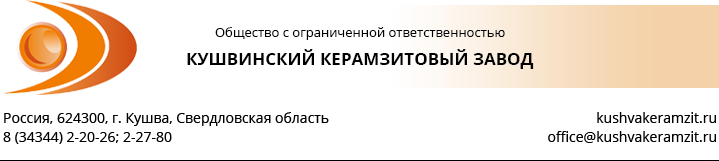 Информационная карта предприятия       Директор:                                                                     С.В. ТрубинНаименование предприятияОбщество с ограниченной ответственностью «Кушвинский керамзитовый завод»ДиректорТрубин Сергей Владимирович, действующий на основании УставаГлавный бухгалтерСмирнова Татьяна ВикторовнаЮридический адрес624300, Свердловская область, г. Кушва, тер. Промышленный район керамзитового заводаПочтовый адрес624301, Свердловская область, г. Кушва, тер. Промышленный район керамзитового заводаТел./факс(34344) 2-20-26, 2-27-80ИНН6681005769КПП668101001Р/С40702810138030015390БанкФИЛИАЛ «ЕКАТЕРИНБУРГСКИЙ» АО «АЛЬФА-БАНК» г. ЕкатеринбургК/С30101810100000000964БИК046577964ОКВЭД23.99.6ОКПО01217434ОГРН1156681000134